VILNIUS GEDIMINAS TECHNICAL UNIVERSITYFACULTY OF ELECTRONICSDEPARTMENT OF ELECTRICAL ENGINEERINGNAME SURNAMETHESIS TITLEMaster's thesis... Study Area... State Code ...... SpecializationVilnius, 20...VILNIUS GEDIMINAS TECHNICAL UNIVERSITYFACULTY OF ELECTRONICSDEPARTMENT OF ELECTRICAL ENGINEERING                                                                                                      CONFIRMS             Head of Department______________________(Signature)Assoc. Prof. S. Tolvaišienė(Name Surname)______________________(Date)NAME SURNAMETHESIS TITLEMaster's thesis... Study Area... State Code ...... SpecializationSupervisor _______________________________________________ ____________ _______                                              (scientific title and degree, name, surname)         				(signature) 	 (date)Adviser _______________________________________________ ____________ _______                            (scientific title and degree, name, surname)             				 (signature) 	 (date)Vilnius, 20..VILNIUS GEDIMINAS TECHNICAL UNIVERSITYFACULTY OF ELECTRONICSDEPARTMENT OF ELECTRICAL ENGINEERING                                                                                                                       CONFIRMS                                                                                                                                  Head of Department______________________(Signature)Assoc. Prof. S. Tolvaišienė (Name Surname)______________________(Date)MASTER'S FINAL WORK TASK……......................No. ...............VilniusStudent:       ……………………………………………..........................................…........…............................
                                                               		       Topic of the thesis:        …....................................................................................................................................
...............................................................................................................................................................................
...............................................................................................................................................................................
confirmed by 201_  ___________   _____ d. Dean's ordinance No. __________Deadline for completing final work 201... ........... .... d.MASTER'S FINAL WORK TASK:Perform / investigate / detect / conclude / submit..................................................................................
................................................................................................................................................................
................................................................................................................................................................
................................................................................................................................................................
................................................................................................................................................................
................................................................................................................................................................
................................................................................................................................................................
Final work adviser: (scientific title and degree, name, surname) ........................................................................................................ ................................................................................................................................................................... 
 Supervisor        ................................              ............................................................................................
                                                    (Signature)                                                                      (scientific title and degree, name, surname)The task got…………………………………..                             (Signature) ......................................................                   (Students Name Surname)…………201_ ___ ___……...…..                                  (Date)VILNIUS GEDIMINAS TECHNICAL UNIVERSITY(Study program, academic group)FINAL WORK (PROJECT)DECLARATION OF CONFIDENTIALITY(Date)self-written. The material presented in this work (project) is not plagiarized. Quotations from other sources directly or indirectly used are indicated in the references. I was consulted when selecting and evaluating the material and preparing the final work (project) byThere is no other person's contribution to the final thesis (project) prepared. I have not paid anyone for any work I have foreseen for any unforeseen laws.TABLE OF CONTENTSName Surname, Certificate No.(Student's name, student's certificate number)Faculty of Electronics(Faculty)Study program, academic group201.. d.I certify my final thesis (project) topicI certify my final thesis (project) topicI certify my final thesis (project) topicI certify my final thesis (project) topicFinal work titleFinal work titleFinal work titleFinal work titleFinal work titleFinal work titleFinal work titleFinal work titleConfirmed by 20d. Dean's Ordinance No., isscientists and specialists:scientific title and degree, name, surname (if consulted)scientific title and degree, name, surname (if consulted)My final thesis (project) supervisorMy final thesis (project) supervisorscientific title and degree, name, surname(Signature)(Name Surname)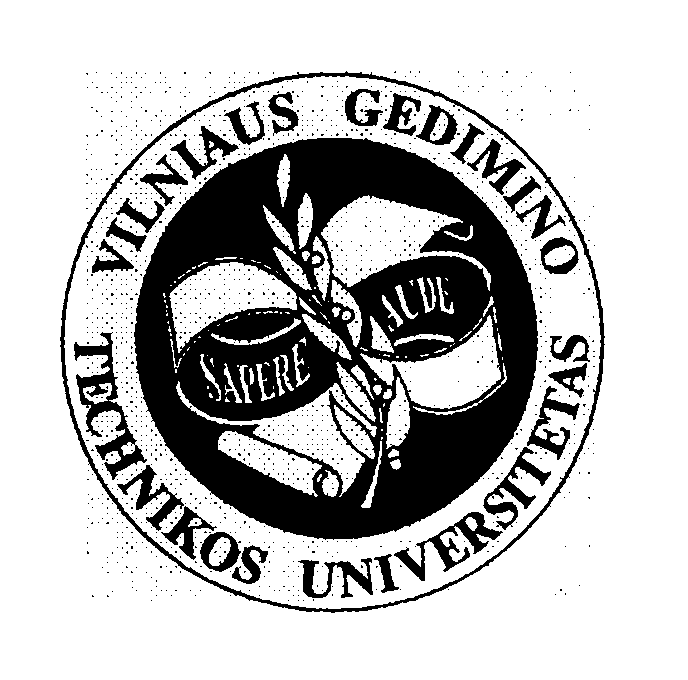 